Vabljeni naMEDGENERACIJSKIPOHOD - PIKNIK - IGRE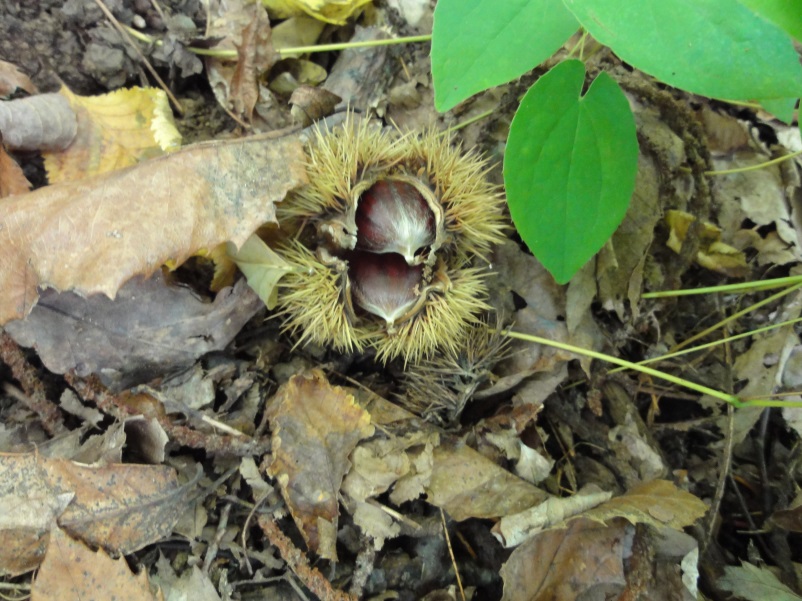 sobota, 22. 10. 2022zbor: PUNGART v Metliki ob 14. uri aliob 15. uri pri Dragovanovih na Grabrovcu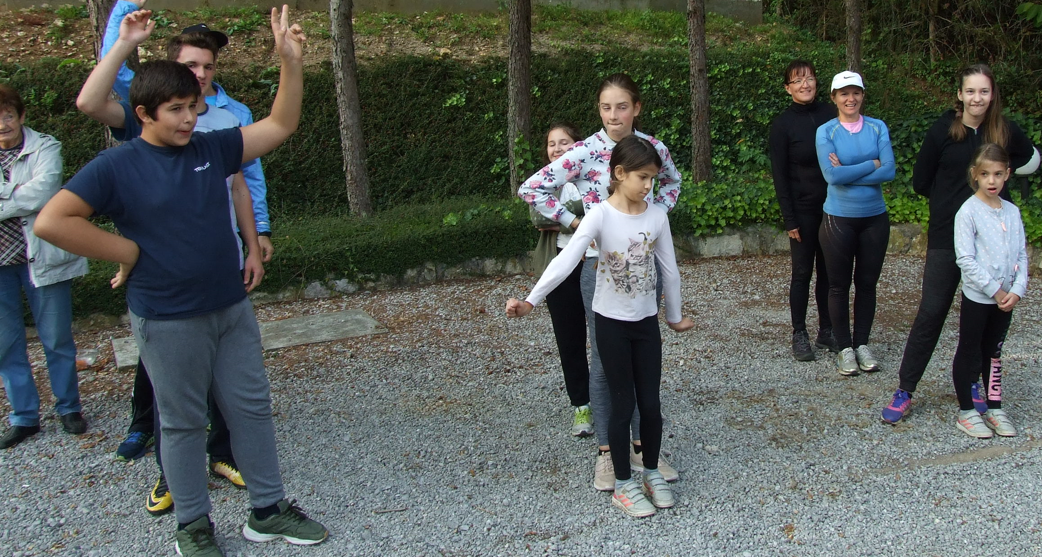 »Skupaj se imamo dobro« Društvo prijateljev mladine Metlikain PLANINSKI KROŽEK OŠ Metlika in OŠ Podzemelj